ВаськоУ бабусі на печіКіт муркоче уночі-Мабуть, в час нічної тишіВасьці сняться ситі миші.Будеш, Васько, міцно спати –                  Хутко виженуть із хати!                  Теплу піч ти заслужи!                  Дім від мишки стережи!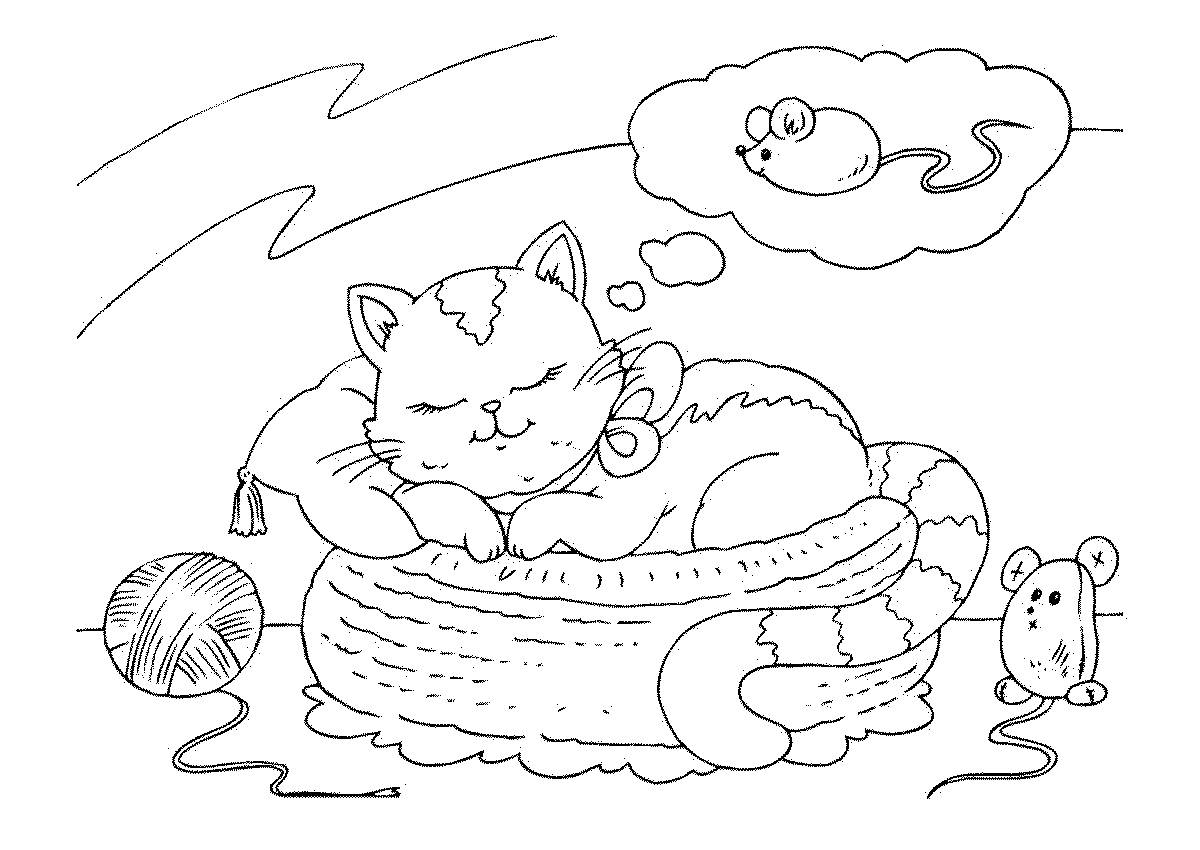 ТурботаГодівничку ми повісили в дворі.Буде чим зайнятись дітворі.Зранку мусим рано встатиІ пташок нагодувати.Хоч мороз і завірюхаМожем приморозить вуха.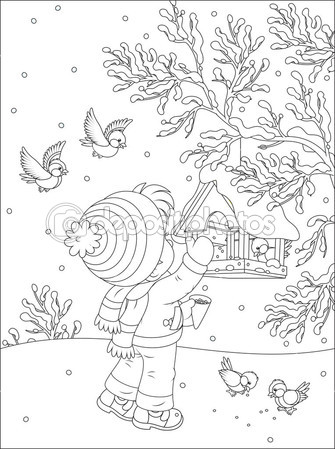 Незаперечний фактУ нашій сім'ї незаперечний факт.Мене захопила гра «Minecraft».Можу зкрафтить я ліс і будинок,У них звірі і люди знайдуть спочинок.Я воюю у грі з усілякою нечистю.І з цього бою виходжу із честю я.Шахти копаю, танки складаю.Цілий день спокою немаю.Швидше б випала вільна хвилина,До тебе «Minecraft» думками я лину.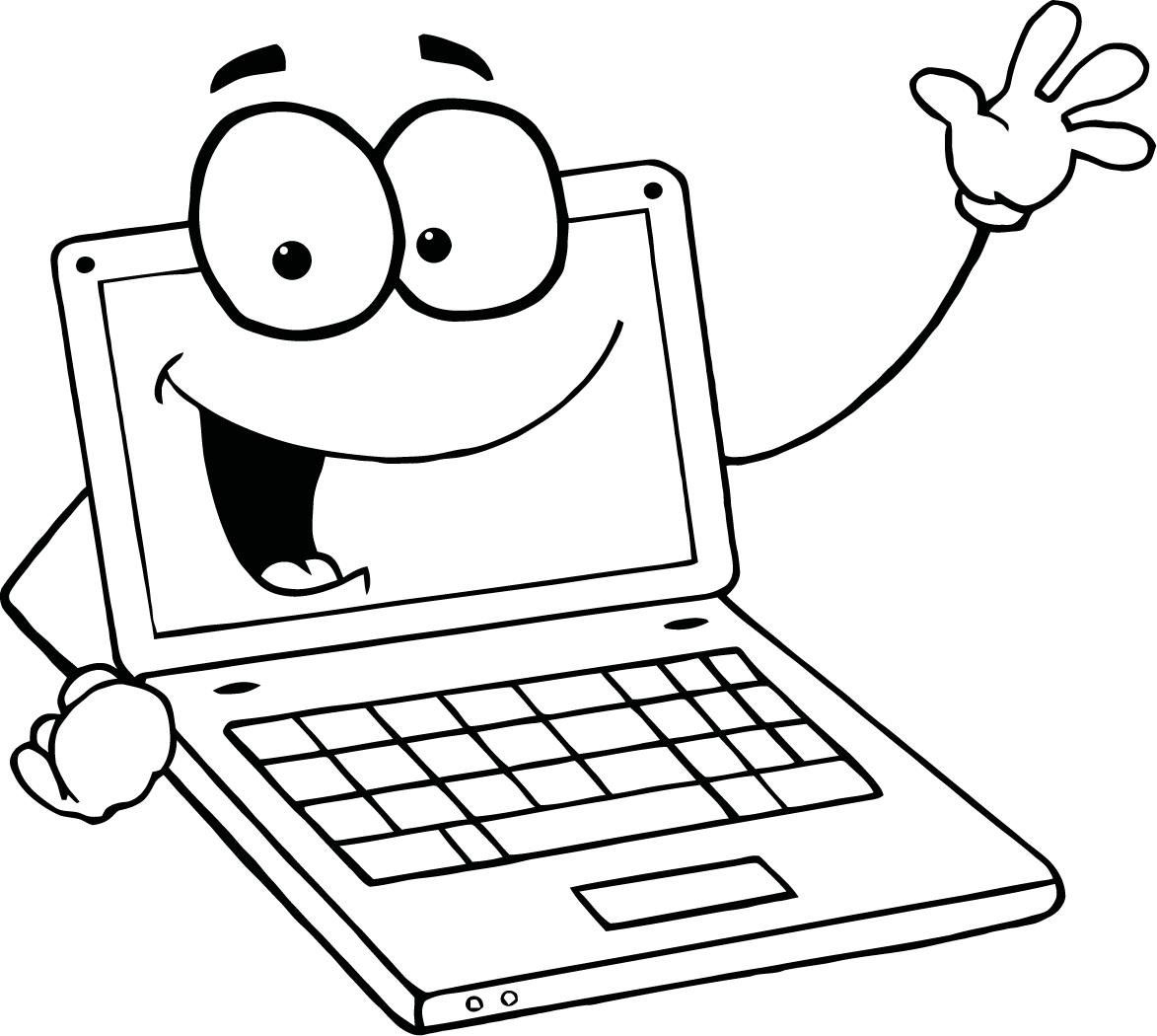 Реальність і мріїУчитель каже нам: «Потрібно багато читати,А мені із буквариком хочеться спати.Тато підсовує енциклопедію – Вдома розігралася ціла трагедія.Читай, Богдане, – ти вже школяр!А я хочу побігти на лижах у яр,Злетіти з гори, немов птиця,Там сніг виблискує, рипить та іскриться.Татку, придумай, будь ласка, таку машину, щоб читала книжки за твою ледачу дитину.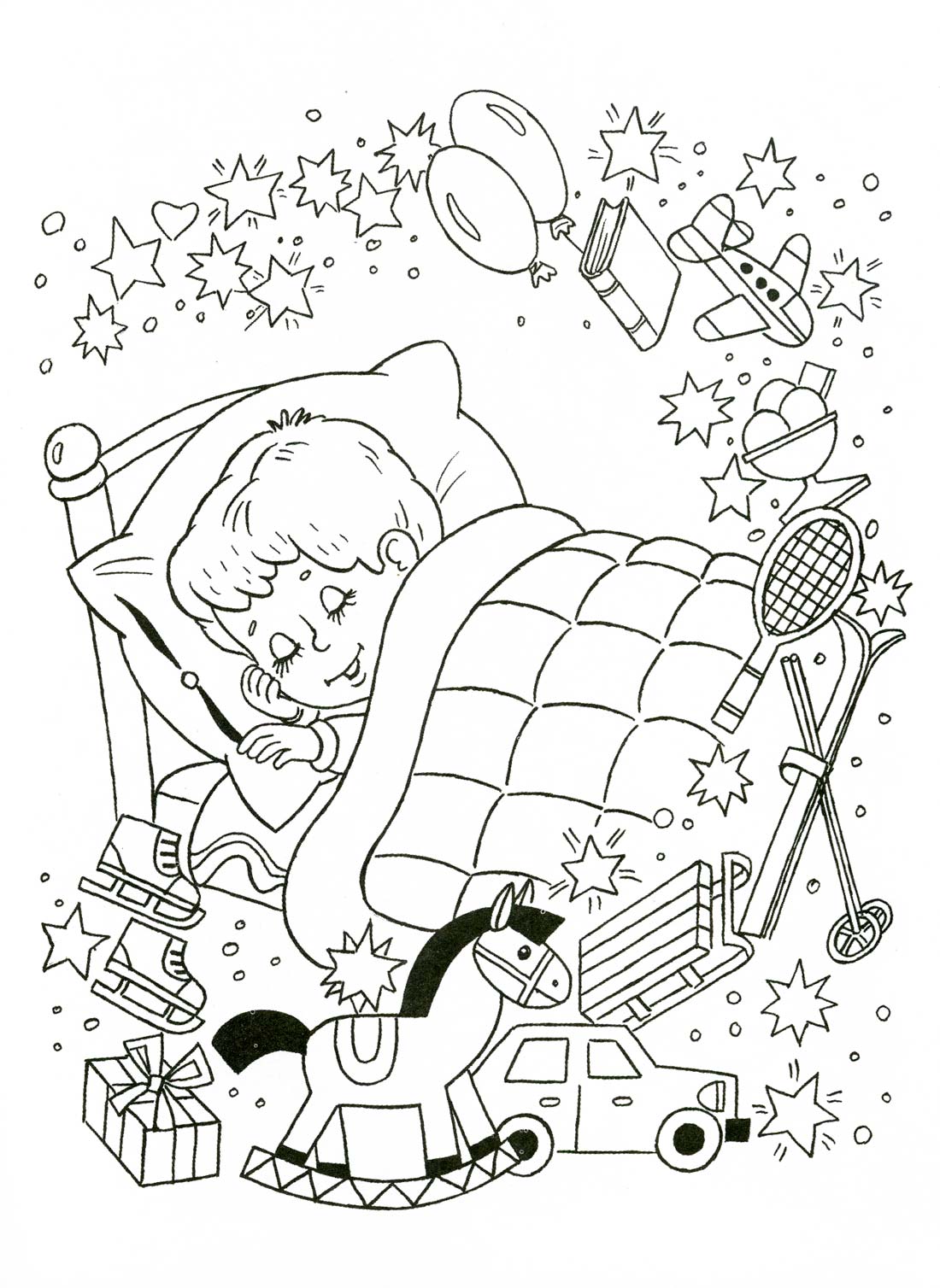 МолитваМилий добрий Миколай,Нам здоров'я й миру дай!Тату, мамі, всій родині,Всій прекрасній Україні!Від цукерок я відмовлюсь,З братом теж про це домовлюсь.Мир у край наш принеси,Від війни нас захисти!В Україні дітки чемні – Дії геть від нас воєнні!Прожени ворожі сили,Щоб вбивати нас не сміли.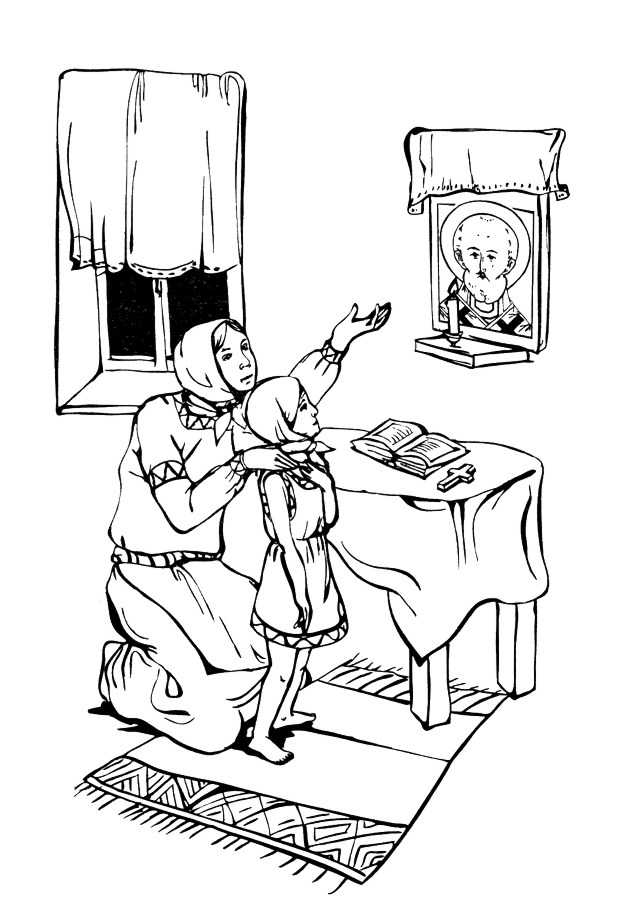 Бабусине хобіУ бабусі на городі зеленіють огірочки,Ще й цибульки три рядочки,Кругла, біла бараболя,Біб, горох і ще й квасоля,Перець, морква і капуста – На столі не буде пусто.Кукурудза, чечевиця – все в господі пригодиться.ЖурбаЗажурилось у хаті віконце.Не втішає його навіть сонце.Полетіли з гніздечка орлята,Дому рідного щирі дитята.Тут зростали й мужніли вони,Тут чекали п'янкої весни.Та прийшла в нашу хату біда.Йде на Сході жахлива війна. Брат на брата іде з автоматом,А недавно ж вітали із святом.Плаче мама: сини, схаменіться,На ріднесенький дім огляніться:Тут зростила одна вас сім'я,І наснагу дала вам земля.Будьте мудрими, рідні брати,Станьте поруч в шерензі війни.Хай злякаються вас супостати,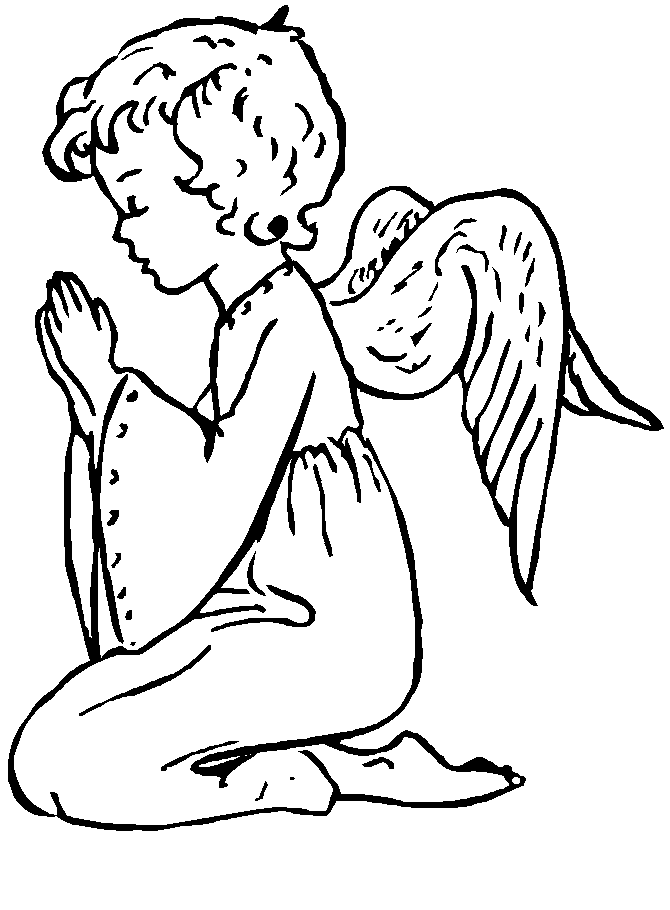 А ви разом вертайтесь до хати! 